Survivorship Curve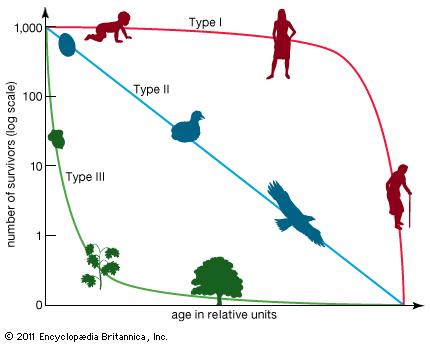 Population Distribution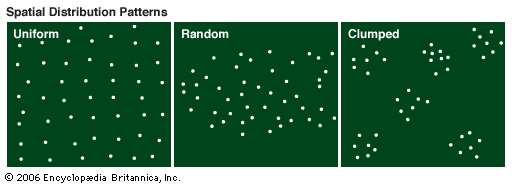 Population Growth Curves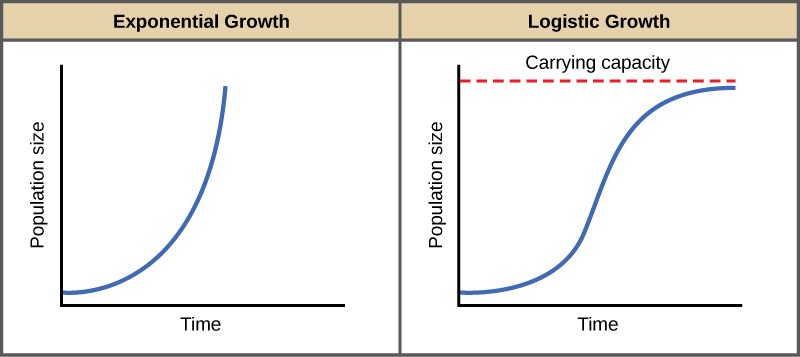 CharacteristicType 1Type 2Type 3Early age survivorshipLate age survivorshipAge reaching reproductive maturityBrood sizeParental investmentLife span ExamplesType of DistributionDescriptionExampleUniformRandomClumpedGrowth CurveDescriptionEnvironmental ConditionsExponentialLogistic